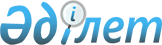 Об установлении дополнительного перечня лиц, относящихся к целевым группам населения и дополнительных мерах по социальной защите в городе Павлодаре
					
			Утративший силу
			
			
		
					Постановление акимата города Павлодара Павлодарской области от 18 апреля 2014 года № 551/2. Зарегистрировано Департаментом юстиции Павлодарской области 19 мая 2014 года № 3812. Утратило силу постановлением акимата города Павлодара Павлодарской области от 1 февраля 2016 года № 85/2      Сноска. Утратило силу постановлением акимата города Павлодара Павлодарской области от 01.02.2016 № 85/2.

      В соответствии с подпунктом 14) пункта 1 статьи 31 Закона Республики Казахстан от 23 января 2001 года "О местном государственном управлении и самоуправлении в Республике Казахстан", с пунктом 2 статьи 5, подпунктом 2) статьи 7 Закона Республики Казахстан от 23 января 2001 года "О занятости населения", акимат города Павлодара ПОСТАНОВЛЯЕТ:

      1. Установить дополнительный перечень лиц, относящихся к целевым группам населения, проживающих на территории города Павлодара, на 2014 год согласно приложению 1 к настоящему постановлению.

      2. Установить дополнительные меры по социальной защите безработных граждан из целевых групп населения и дополнительного перечня лиц согласно приложению 2 к настоящему постановлению.

      3. Государственному учреждению "Отдел занятости и социальных программ города Павлодара" осуществить реализацию дополнительных мер по социальной защите безработных граждан, относящихся к целевым группам населения.

      4. Контроль за выполнением настоящего постановления возложить на курирующего заместителя акима города.

      5. Настоящее постановление вводится в действие после дня его первого официального опубликования.

 Дополнительный перечень лиц, относящихся к целевым группам
населения, проживающих на территории города Павлодара      Дополнительный перечень лиц, относящихся к целевым группам населения, проживающих на территории города Павлодара:

      1) лица, имеющие ограничения в труде по справкам врачебно-консультационной комиссии;

      2) лица старше 50 лет;

      3) молодежь до 25 лет, не имеющая стажа работы;

      4) лица, длительное время не работавшие (более одного года).

 Дополнительные меры по социальной защите безработных граждан
из целевых групп населения и дополнительного перечня лиц      Дополнительные меры по социальной защите безработных граждан из целевых групп населения:

      1) продлить срок участия в общественных работах лицам предпенсионного возраста (за два года до выхода на пенсию по возрасту) до достижения ими пенсионного возраста;

      2) установить срок участия в общественных работах до одного года: инвалидам; лицам, имеющим ограничения в труде по справкам врачебно-консультационной комиссии, кроме лиц предпенсионного возраста (за два года до выхода на пенсию по возрасту);

      3) оказывать материальную помощь безработным гражданам из целевых групп и дополнительного перечня лиц на период прохождения профессионального обучения со среднедушевым доходом, не превышающим величину прожиточного минимума, установленную на момент начала обучения.


					© 2012. РГП на ПХВ «Институт законодательства и правовой информации Республики Казахстан» Министерства юстиции Республики Казахстан
				
      Аким города Павлодара

Б. Бакауов
Приложение 1
к постановлению акимата
города Павлодара
от "18" апреля 2014 года № 551/2Приложение 2
к постановлению акимата
города Павлодара
от "18" апреля 2014 года № 551/2